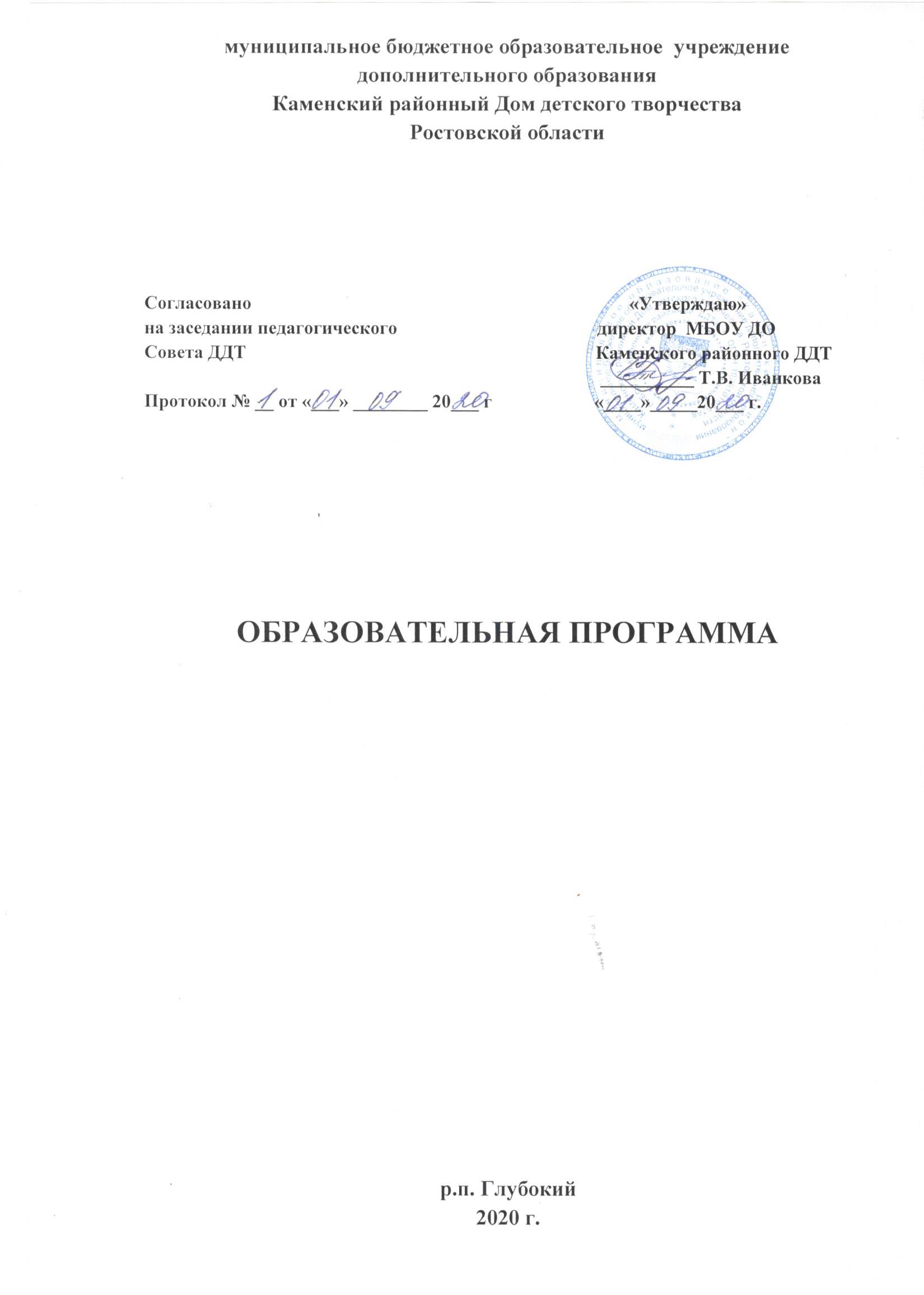 Содержание1. Пояснительная записка2. Планируемые результаты освоения образовательной Программы2.1. Характеристика контингента учащихся2.2. Компетенции (универсальные действия)  учащихся2.3. Знания и умения, которыми должны овладеть учащиеся, прошедшие обучение по дополнительным общеобразовательным общеразвивающим программам2.4. Мониторинг качества образовательного процесса, аттестация учащихся детских объединений МБОУ ДО Каменского районного ДДТ3.Содержание и организация образовательного процесса3.1. Организация образовательного процесса3.2. Условия осуществления образовательного процесса3.3 Правила приёма3.4. Особенности образовательного процесса3.5. Особенности организации  воспитательной работы  ДДТ3.6 Учебный план и его обоснование3.6.1. Учебный план МБОУ ДО Каменского районного ДДТ представлен в Приложении №2.4. Система условий реализации образовательной программы4.1. Кадровое обеспечение образовательного процесса4.2. Материально-техническое обеспечение образовательного процесса4.3. Психолого-педагогические условия реализации дополнительных общеобразовательных общеразвивающих программ4.4. Информационно-методические условия реализации           образовательных программПриложениеПояснительная запискаОбразовательная программа  МБОУ ДО Каменского районного ДДТ на 2020-2021 учебный год является составляющей Программы развития МБОУ ДО Каменского районного ДДТ.Данная образовательная Программа – многофункциональный документ, отражающий реальное состояние МБОУ ДО Каменского районного ДДТ (далее по тексту Учреждение), в реализации услуг дополнительного образования, в соответствии с особенностями и возможностями Учреждения, а также перспективы его развития.Образовательная программа учитывает потребности учащихся,их родителей (законных представителей), общественности, социума.Программа ДДТ показывает, как с учетом конкретных условий создается в образовательном учреждении собственная модель организации обучения, воспитания и развития учащихся, какие педагогические технологии и формы обучения применяются в работе с учащимися, как учитываются их индивидуальные особенности, интересы и возможности, как повышается мотивация образовательной  деятельности учащихся.Образовательная программа МБОУ ДО Каменского районного ДДТ строится на основе  следующих нормативно-правовых документов:Федерального уровня:Конституция Российской Федерации;Федеральный закон Российской Федерации от 29 декабря 2012 г.N273-ФЗ «Об образовании в Российской Федерации»;Концепция развития дополнительного образования детей (Распоряжение Правительства РФ от 4 сентября 2014 г. №  1726-р);СанПин 2.4.4.3172-14 «Санитарно-эпидемиологические требованияк устройству, содержанию и организации режима работы образовательных организаций дополнительного образованиядетей», утвержденные постановлением Главного государственногосанитарного врача РФ от 4.07.2014г. №41; Приказ Министерства просвещения РФ от 09.11.2018  года №196 «Об утверждении Порядка организации и осуществления образовательной деятельности по дополнительным общеобразовательным программам»;Методические рекомендации по реализации адаптированных дополнительных общеобразовательных программ, способствующих социально-психологической реабилитации, профессиональному самоопределению детей с ограниченными возможностями здоровья, включая детей-инвалидов, с учетом их особых образовательных потребностей, письмо (Письмо Министерства образования и науки РФ от 29 марта 2016 года);Методические рекомендации MP 3.1/2.4.0178/1-20 “Рекомендации по организации работы образовательных организаций в условиях сохранения рисков распространения COVID-19”(утв. Федеральной службой по надзору в сфере защиты прав потребителей и благополучия человека 8 мая 2020 г.);Постановление Главного государственного санитарного врача Российской Федерации от 30.06.2020 № 16 "Об утверждении санитарно-эпидемиологических правил СП 3.1/2.4 3598-20 "Санитарно-эпидемиологические требования к устройству, содержанию и организации работы образовательных организаций и других объектов социальной инфраструктуры для детей и молодёжи в условиях распространения новой коронавирусной инфекции»;Письмо Роспотребнадзора № 02/16587-2020-24, Минпросвещения России № ГД-1192/03 от 12.08.2020 «Об организации работы общеобразовательных организаций».Регионального уровня:Постановление Правительства Ростовской области  от 17.10.2018 № 646«Об утверждении государственной программы Ростовской области "Развитие образования"» (с изменениями и дополнениями).На уровне учреждения:Устав МБОУ ДО Каменского районного ДДТ;Программа развития МБОУ ДО Каменского районного ДДТ;Лицензия Учреждения.Цель программы – создание целостной культурно-образовательной и социально-воспитательной среды для развития личности, реализации планов жизненного и социально-профессионального самоопределения и самовыражения детей.  А также создание эффективной образовательной системы, интегрирующей опыт и потенциал собственного педагогического коллектива, других образовательных  учреждений, обеспечивающей развитие детей и активизацию их познавательных интересов в свободное время, формирование творчески растущей личности, обладающей социально-нравственной устойчивостью, подготовленной к жизнедеятельности в новых условиях.Образовательная программа Учреждения предназначена удовлетворять потребности:учащихся - в получении качественного бесплатного дополнительного образования по дополнительным  общеобразовательным программам, реализуемым Учреждением; выборе объединения, педагога, образовательной программы иформы получения дополнительного образования в соответствии спотребностями, возможностями и способностям;общества и государства – в совершенствовании системы дополнительного образования, призванной обеспечить необходимые условия для создания среды, способствующей расширенному воспроизводству знаний, развитию мотивации учащихся к самообразованию, развитию их творческих способностей, включения в социально полезную деятельность, профессионального и личностного самоопределения детей,самореализации и самовоспитания, адаптации их к жизни вобществе, формированию толерантного сознания, организации содержательного досуга и занятости.Основные задачи:обеспечение современного качества и доступности услуг по шести направленностям деятельности Учреждения (технической,художественной, физкультурно-спортивной, социально-педагогической, туристско-краеведческой, естественнонаучной) в интересах личности учащегося, общества, государства;совершенствование содержания, организационных форм, методов итехнологий дополнительного образования;развитие дополнительного образования как открытой государственно-общественной системы на основе распределения ответственности между субъектами образовательной политики и повышения роли всех участников образовательного процесса – учащихся, педагогов, родителей (законных представителей).Принципы и подходы к формированию образовательной Программы:- принцип гуманизации, который предполагает ориентацию всего педагогического коллектива на развитие личности ребенка;- принцип целостности образования, основанный на представление о единстве процессов развития, обучения и воспитания. Он реализуется в процессе создания сбалансированного образовательного пространства и позволяет обеспечить адекватность педагогических технологий содержанию и задачам дополнительного образования детей;- принцип индивидуализации, который предусматривает учет уровня способностей каждого учащегося, формирование на этой основе индивидуального образовательного маршрута, определение направлений повышения и развития познавательной мотивации и интересов каждого ребенка;- принцип сочетания инновационности и стабильности, который определяет постоянный поиск и выбор идей, наиболее оптимальных программ, образовательных объединений, технологий и форм работы педагогического коллектива;- принцип социально-педагогического партнерства, предполагающий выстраивание педагогически целесообразных партнерских отношений с другими субъектами социализации: семьёй, образовательными учреждениями, общественными организациями, учреждениями культуры испорта, СМИ;- принцип интегративности программ духовно-нравственного воспитания, который предполагает интеграцию в основные виды деятельности обучающихся, методики и технологии духовно-нравственного развития и воспитания;- принцип социальной востребованности, который предполагает, что воспитание, чтобы быть эффективным, должно быть востребованным в жизни ребенка, его семьи, других людей, общества. Полноценное духовно-нравственное развитие происходит, если воспитание не ограничивается информированием учащегося о тех или иных ценностях, но открывает перед ним возможности для нравственного поступка.2. Планируемые результаты освоения образовательной Программы:обеспечение современного качества и доступности услуг по направленностям деятельности Учреждения в интересах личности, общества, государства;совершенствование содержания, организационных форм, методов и технологий дополнительного образования;развитие дополнительного образования как открытой государственно-общественной системы на основе распределения ответственности между субъектами образовательной политики и повышения роли всех участников образовательного процесса – учащихся, педагогов, родителей (законных представителей)2.1.Характеристика контингента учащихся           Участниками образовательного процесса являются дети, как правило, от 4 до 18 лет,  педагогические работники, родители (законные представители) обучающихся.  МБОУ ДО Каменский районный ДДТ обеспечивает прием всех детей, желающих получить дополнительное образование, независимо от места жительства, имеющих право на получение образования соответствующего уровня.Обучающиеся и (или) родители (законные представители) несовершеннолетних имеют право выбора дополнительной общеобразовательной общеразвивающей программы любой направленности с учетом пожеланий, индивидуальных особенностей детей, состояния их здоровья, уровня физического развития.Краткая характеристика особенностей воспитанияучащихся различных возрастных групп.Дошкольный возраст(4-7 лет)Дети в этом возрасте физически активные, энергичные и усердные, однако быстро устающие. У них недостаточно развит вестибулярный аппарат (не могут держать равновесие), легко утомляются, однако после отдыха силы их быстро восстанавливаются, недостаточно хорошо развита мышечная координация. Они весьма любопытны, постоянно пытливо исследуют окружающую их среду. Всё, что движется и ползает, привлекает их внимание. Они учатся всему множеству в их мире посредством исследования, изучения, эксперимента. Именно поэтому дети этого возраста часто подвержены несчастным случаям, и им нужно гарантировать, что окружающая среда является для них и для их обследований безопасной. В эмоциональной сфере дети этого возраста импульсивные, взрывные, быстро воодушевляемы, часто застенчивы, нуждающиеся в подбадривании и защите, могут испытывать чувство ревности по отношению к другим детям, начинают думать и о других, сочувствуют близким и родным, могут быть плаксивыми, при выражении своих эмоций проявляют склонность к многословию, экспериментируют с полным спектром негативных эмоций, изучают пути выражения негативных эмоций.Дети дошкольного возраста любят играть и это именно тот путь,которым они постигают мир. Обучение детей этой возрастной категории должно проходить в игровой форме. Большую часть времени они получают удовольствие от игры с самими собой, однако к концу этого периода они начинают получать радость и от деятельности (активности) в группах.В добавление к их основным потребностям, дети дошкольного возраста нуждаются в свободе – выбирать и анализировать в определённых рамках, границах; силе – иметь некоторую автономию в изучении, ограничении – безопасных (охранительных) границах, которые установлены родителями и педагогами; веселье – процесс изучения в форме игры, радость успеха; дисциплине и обучении – для обеспечения осторожности (безопасности) и организации их жизни.Младший школьный возраст (7-10 лет)Этот возраст – первая крупная перемена в жизни. Переход в школьный возраст связан с решительными изменениями в его деятельности, отношениях с другими людьми. Теперь, когда ребенок садится за приготовление уроков, он, может быть, впервые чувствует себя занятым по- настоящему важным делом.В этот период замедляется рост, но увеличивается вес, идет интенсивное развитие мышечной системы, совершенствуется нервная система, развиваются функции головного мозга. Познавательная деятельность младшего школьника преимущественно проходит в процессе обучения. Задачи школы первой ступени – поднять мышление ребенка на качественно новый этап, развить интеллект до уровня понимания причинно-следственных связей. Становление личности младшего школьника происходит под влиянием новых отношений с взрослыми (педагогами) и со сверстниками (одноклассниками), новых видов деятельности (учения).В этот период представляется больше возможностей для формированиянравственных качеств и положительных черт личности. Податливость и известная внушаемость, доверчивость, склонность к подражанию, огромный авторитет, которым пользуется педагог, создают благоприятные предпосылки для формирования высоко моральной личности.Средний школьный возраст (10-14 лет)Средний школьный возраст – переход от детства к юности, период«полуребенка - полувзрослого». У школьника -подростка этот переход связан с включением его в доступные ему формы общественной жизни. Вместе с тем меняется и реальное место, которое ребенок занимает в повседневной жизни окружающих его взрослых, в жизни своей семьи. Теперь его физические силы, его знания и умения ставят его в некоторых случаях на равную ступень с взрослыми, а кое в чем он даже чувствует свое преимущество. В этом возрасте происходит бурный рост и развитие всего организма. Значительно возрастает сила мышц. А вот развитие внутренних органов происходит неравномерно, что приводит к различным нарушениям: учащение сердцебиения, учащенное дыхание. Характерная особенность подросткового возраста – половое созревание организма. Продолжается развитие нервной системы, мыслительной деятельности. Мировоззрение, нравственные идеалы, система оценочных суждений, моральные принципы, которыми школьник руководствуется в своем поведении, еще не приобрели устойчивость, их легко разрушают мнения товарищей, противоречия жизни.Правильно организованному воспитанию принадлежит решающая роль. В зависимости от того, какой нравственный опыт приобретает подросток, будет складываться его личность.Старший школьный возраст (14-18 лет)В этом возрасте в основных чертах завершается физическое развитие человека и первый период полового созревания. Продолжается функциональное развитие головного мозга и его высшего отдела – коры больших полушарий. Идет общее созревание организма. Юношеский возраст - это период выработки мировоззрения, убеждений, характера и жизненного самоопределения. Юность – время самоутверждения, бурного роста самосознания, активного осмысления будущего, пора поисков, надежд и мечтаний. Нравственные и социальные качества старшеклассников формируются ускоренными темпами. Появляется стремление выразить свою индивидуальность. Тут могут помочь лишь терпимость и заинтересованность взрослых.2.2. Компетенции (универсальные действия)  учащихся На уровне дополнительных общеобразовательных общеразвивающих программ у учащихся будут сформированы следующие компетенции:личностные (самоопределение, смыслообразование, нравственно-этическая ориентация),регулятивные (целеполагание, планирование, прогнозирование, контроль, коррекция, оценка, саморегуляция),познавательные (общеучебные, логические действия, а такжедействия постановки и решения проблем),коммуникативные (планирование сотрудничества, постановка вопросов – инициативное сотрудничество в поиске и сборе информации, разрешение конфликтов, управление поведением партнера – контроль, коррекция, оценка действий партнера,достаточно полное и точное выражение своих мыслей всоответствии с задачами и условиями коммуникации).2.3. Знания и умения, которыми должны овладеть учащиеся, прошедшие обучение по дополнительным общеобразовательным общеразвивающим программам следующих направленностей:Художественная направленность:- в области хореографического искусства должны знать основы техники безопасности на учебных занятиях и концертной площадке,основные средства выразительности хореографического и музыкального искусства, терминологии хореографического искусства, стилевые направления в области хореографического искусства, выдающиеся отечественные и зарубежные произведения в области хореографического искусства; уметь исполнять танцевальные номера, определять средства музыкальной выразительности в контексте хореографического образа, самостоятельно создавать музыкально-двигательный образ, владеть различными танцевальными движениями, упражнениями на развитие физических данных, навыками ансамблевого исполнения танцевальных номеров;- в области театрального творчества должны знать основы техники безопасности при нахождении на сценической площадке, основные эстетические и стилевые направления в области театрального искусства, выдающиеся отечественные и зарубежные произведения в области театрального искусства, основные средства выразительности театрального искусства, театральную терминологию, владеть основами актерского мастерства, технологию кукловождения в кукольном театре, понимать логику взаимодействия партнеров;уметь двигаться на сцене, декламировать, создавать сценический образ;-в области музыкального искусства должны знать лучшие образцы русской, советской, зарубежной музыкальной культуры, музыкальную терминологию, технику безопасности на занятиях вокально-инструментальным творчеством, правила певческой установки, нотную грамоту; иметь навыки исполнения музыкальных произведений (сольное исполнение, коллективное исполнение); уметь чисто интонировать, понимать и передавать смысл исполняемого произведения, самостоятельно разучивать музыкальные произведения различных жанров и стилей;- в области изобразительного искусства, дизайна должны знать основы цветоведения, основные элементы композиции, виды и жанры изобразительного искусства /дизайна/, основные эстетические и стилевые направления в области изобразительного искусства /дизайна/, выдающиеся отечественные и зарубежные произведения в области изобразительного искусства /дизайна/, великих мастеров изобразительного искусства /дизайна/, изобразительные средства и приемы отдельных видов художественной деятельности; уметь передавать объем на плоском листе бумаги, смешивать краски и подбирать цвета, изображать с натуры и по памяти предметы (объекты) окружающего мира, работать с различными материалами, передавать впечатление монументальности и пространства, уметь отражать в рисунке свое эмоциональное восприятие сюжета, создавать художественныеимпровизации на заданную тему;-в области декоративно-прикладного искусства должны знать правила безопасности труда и личной гигиены при обработке различных материалов; основные средства выразительности декоративно-прикладного искусства, основные эстетические и стилевые направления в области декоративно-прикладного искусства, виды народного художественного творчества; уметь изображать с натуры и по памяти предметы (объекты) окружающего мира, копировать, варьировать и самостоятельно выполнять изделия декоративно-прикладного творчества, народных художественных ремесел;Социально-педагогическая направленность:- в области духовно- нравственного воспитания должны знать правила техники безопасности на учебных занятиях и экскурсиях,историю, культурное и духовное наследие родного края, основные принципы поисковой деятельности, памятники культуры Отечества и родного края, имена их создателей, иметь общие представления о внутреннем мире человека, о нравственном здоровье человека, о том, как планировать свою деятельность, о ценности окружающего мира и православной семьи, самобытности личности каждого человека, о социально-значимых профессиях; уметь составлять план экскурсий по  музеям, использовать накопленный материал в исследовательской деятельности, рассказывать о прошлом и о настоящем Каменского района, о Храмах  района, Донского края, о своей семье, составлять родословное древо.В области английского языка должны знать буквы английского алфавита, наизусть рифмованные произведения детского фольклора, участвовать в диалоге, кратко рассказывать о себе, составлять небольшие описательные тексты по образцу в рамках изученных лексических тем; уметь читать и писать (дошкольники-слова и элементарные предложения) на английском языке в рамках изученных лексических тем. Основой для подготовки детей к школе является формирование необходимых компетенций, необходимых для поступления в школу. Физкультурно-спортивная направленность:-в области спортивных игр должны знать правила техники безопасности на занятиях, в спортивных залах, историю спортивных игр «шахматы», «волейбол», «настольный теннис», «футбол», правила проведения игр, основные факторы, влияющие на здоровье человека, основы правильного питания, правила поведения во время игр; уметь выполнять упражнения в игровой ситуации (равновесие, силовые упражнения, гибкость), проявлять смекалку и находчивость, быстроту и хорошую координацию, работать в команде, владеть мячом и другим спортивным инвентарем, применять игровые навыки в жизненных ситуациях.Туристско-краеведческая направленность:- в области туризма и краеведения должны знать основы пешеходного туризма, правила безопасности на занятиях и в походах, особенности географического положения, природы, населения Ростовской области, особо охраняемые природные территории своего края, объекты историко-культурного и духовного наследия, правила работы с архивными документами, принципы исследовательской деятельности, методику проведения экскурсии; уметь работать с картой, с Интернет – ресурсами по представленному плану, со справочной литературой, СМИ, архивными материалами, самостоятельно анализировать события духовной истории Каменского района, Донского края, раскрывать причинно-следственные связи, обобщать факты, вести экскурсию.Естественнонаучная направленность:-  должны знать правила безопасности на занятиях, изучить объекты живой и неживой природы, взаимосвязи между ними, получить экологическое воспитание, приобрести практические умения, навыки в области охраны природы и природопользования; должны уметь применить полученные знания школьной программы по таким предметам как математика, русский язык, биология.Техническая направленность: - в области информационных технологий должны знать правила техники безопасности при работе на компьютере,основы работы в операционных системах, основные элементы компьютера, периферийных устройств, основы работы в интернете, программирования, прикладные программы, графические редакторы, уметь составлять программы, работать в графическом редакторе Paint; работать в текстовом редакторе Word;работать в программе PowerPoint; работать в сети Internet; составлять творческие мини-проекты.2.4. Мониторинг качества образовательного процесса, аттестация учащихся детских объединений МБОУ ДО Каменского районного ДДТС целью контроля  уровня и качества реализации дополнительных общеобразовательных общеразвивающих программ в соответствии с «Положением о начальной, промежуточной и итоговой аттестации учащихся» в детских объединениях Учреждения, аттестация учащихся проводится три раза в год.В ходе начальной аттестации (сентябрь) осуществляется оценка исходного уровня знаний учащихся перед началом образовательного процесса, определяется начальный уровень умений, навыков учащихся.В ходе промежуточной аттестации осуществляется оценка качества усвоения учащимися содержания конкретной образовательной программы по итогам учебного периода – полугодия (декабрь).В ходе итоговой аттестации осуществляется оценка уровня достижений учащихся, заявленных в образовательных программах по завершении всего образовательного курса программы и (или) за год обучения (май).В зависимости от содержания и специфики образовательной программы могут быть использованы такие формы диагностики, как собеседование, тестирование, творческие и самостоятельные исследовательские работы, контрольные занятия, практические работы, зачеты, выставки, отчетные концерты, спектакли, мероприятия, спортивные соревнования, интеллектуальные состязания, конкурсы, открытые занятия, защита творческих проектов, собеседование, прослушивание, сдача нормативов и т.д.Аттестация учащихся строится на принципах научности, учета индивидуальных и возрастных особенностей учащихся; адекватностиспецифики деятельности детского объединения к периоду обучения; свободы выбора педагогом методов и форм проведения оценки результатов; обоснованности критериев оценки результатов для педагогов в сочетании с закрытостью для детей. Знания, умения и навыки учащихся оцениваются по следующим критериям и показателям оценки достижений учащихся:1 уровень – высокий (высокий образовательный результат, полное освоение содержания образования, имеет творческие достижения на уровне района, области, России);2 уровень – средний (базовый) (полное освоение программы, но при выполнении заданий допускает незначительные ошибки);3 уровень – низкий (не полностью освоил программу, допускает существенные ошибки в знаниях предмета при выполнении практических заданий).3.Содержание и организация образовательного процесса3.1. Организация образовательного процессаОбразовательный процесс в Доме детского творчества организуется на бесплатной основе в соответствии с муниципальным заданием на оказание  услуг. Организация образовательного процесса, продолжительность и сроки обучения в коллективах Учреждения регламентируются дополнительными общеобразовательными общеразвивающими программами различной направленности, учебными планами, расписанием занятий, настоящей Образовательной программой.Образовательная деятельность осуществляется в свободное время от занятий детей в общеобразовательных учреждениях.Обучение ведется на русском языке. Форма обучения: очная.3.2. Условия осуществления образовательного процессаВ 2020-2021 учебном году планируется реализация образовательных программ  в штатном режиме с соблюдением санитарно-эпидемиологических требований в условиях профилактики и предотвращения распространения новой коронавирусной инфекции. В учреждении организуется работа с детьми в течение всего календарного года – 36 недель. Учебный год начинается с 1 сентября и заканчивается 31 мая. В период школьных каникул МБОУ ДОКаменский районный ДДТ  продолжает работу по реализации дополнительных общеобразовательных общеразвивающих программ в соответствии с расписанием.Каникулярное время отводится как на проведение занятий, так и на  воспитательную работу, проведение мастер-классов. С 1 июня приказом директора Дом детского творчества переходит на летний режим работы. Обучение детей производится в форме учебных занятий в одновозрастных или в разновозрастных творческих объединениях, которые организуются ежегодно на основании учета интереса детей, потребностей семьи, образовательных учреждений района. Ребенок имеет право одновременно заниматься в нескольких объединениях, менять их.Занятия проводятся по расписанию, утвержденному директором ДДТ и согласно (СанПиН 2.4.4.3172-14 - санитарно-эпидемиологические требования к учреждениям дополнительного образования детей).Учебная нагрузка регламентируется Уставом и календарно-тематическим планом дополнительных общеобразовательных общеразвивающих  программ в академических часах.Расписание занятий составляется исходя из педагогической нагрузки на неделю, в зависимости от количества набранных групп:2 часа – 1 раз в неделю продолжительностью 2 часа на одну группу;4 часа – 2 раза в неделю по 2 часа каждое занятие на одну группу;6 часов – 2 раза в неделю по 3 часа или 3 раза в неделю по 2 часа на одну группу;9 часов – 3 раза в неделю по 3 часа на одну группу.Продолжительность одного занятия  (1 академического часа) определяется образовательной программой и устанавливается:•	для детей дошкольного возраста: 30 минут;•	для младшего школьного возраста: 40 минут;•	для среднего и старшего школьного возраста 40-45 минут с 10-минутным перерывом между занятиями.Численный состав объединения определяется по группам:1 год обучения – 12-15 учащихся2 год обучения – 10-12 учащихся3 год обучения – 8-10 учащихсяПоследующих годов обучения – 6-8 учащихся.3.3 Правила приёмаПрием детей в детские объединения ведется на добровольных началах по желанию ребенка. Правила приема детей в Учреждение определяются Уставом и  Положением  о  зачислении, переводе и отчислении учащихся в МБОУ ДОКаменском районном  ДДТ.В Учреждение принимаются дети дошкольного и школьноговозраста от 4 до 18 лет, при отсутствии противопоказаний по состоянию здоровья.Зачисление  детей в творческие объединения осуществляется на основанииличного заявления одного из родителей (законного представителя), согласия на обработку персональных данныхи договора о сотрудничестве.При приеме детей в спортивные, туристские, хореографическиеобъединения ДДТ представление медицинского заключения о состоянии здоровья ребенка и возможности посещения конкретного детского объединения обязательно.Приём детей в Учреждение оформляется приказом директора.При приеме родителей (законных представителей) знакомят с нормативно-правовой базой Учреждения.Отчисление ребенка оформляется приказом директора по окончанию срока обучения, заявлению одного из родителей (законного представителя), на основании медицинского заключения о состоянии здоровья.3.4. Особенности образовательного процессаОбразовательный процесс в МБОУ ДО Каменском районном ДДТ осуществляется по шести направленностям (художественной, физкультурно-спортивной, социально-педагогической, туристско-краеведческой, технической, естественнонаучной) в интересах личности учащегося, общества, государства и характеризуется следующими особенностями:гуманистическая направленность взаимодействия;гибкий режим функционирования (допускается свободный/ добровольный переход учащихся из одного коллектива вдругой);разновозрастной состав;большой выбор видов и форм творческой деятельности (детямпредоставляется возможность сочетать различные направления иформы занятости);позитивный психологический климат;осуществление основ профориентации.Образовательная деятельность МБОУ ДО Каменского районного ДДТ осуществляется в строгом соответствии с утвержденным учебным планом, на основе дополнительных общеобразовательных общеразвивающих программ педагогов. Для учащихся с ограниченными возможностями здоровья, детей-инвалидов,  обучение может осуществляться на основе адаптированных дополнительных общеобразовательных программ, разработанными в соответствии с рекомендациями ПМПК и индивидуальной программой реабилитации ребенка.Перечень дополнительных общеобразовательных программ(Приложение №1)Разнообразен спектр видов деятельности Дома детского творчества, в которых дети реализуют свои способности:ДПИ – 6 программ;ИЗО – 5 программ;Хореография – 2 программы;Театральное искусство – 5 программ;Музыкальное искусство –  4 программы;Социально-педагогические  – 17 программ;Физкультурно-спортивные – 4 программы;Техническое творчество – 2 программы;Туристско-краеведческие  объединения -  2 программы;Естественнонаучные объединения – 6 программ.Наиболее популярными видами деятельности у детей являются декоративно-прикладное творчество, хореография, музыка, техническое творчество, спорти  театральное искусство.  В своей работе педагоги Дома детского творчества используют новые тенденции современной педагогической теории, инновационные образовательные технологии, комплексно реализуя задачи обучения, развития и воспитания подрастающего поколения. Педагогический коллектив предлагает учащимся свободный выбор дополнительных образовательных программ, в соответствии с интересами, склонностями и способностями.3.5. Особенности организации  воспитательной работы  ДДТ Воспитание подрастающего поколения – это основной процесс ДДТ. Воспитательная работа Учреждения выстроена по приоритетным направлениям деятельности:- работа с семьёй;- пропаганда здорового образа жизни;- духовно-нравственное воспитание;- патриотическое и гражданское, экологическое воспитание;- организация полезного и познавательного досуга (массовые мероприятия).На основании Постановления Главного государственного санитарного врача Российской Федерации от 30.06.2020 № 16 "Об утверждении санитарно-эпидемиологических правил СП 3.1/2.4 3598-20 "Санитарно-эпидемиологические требования к устройству, содержанию и организации работы образовательных организаций и других объектов социальной инфраструктуры для детей и молодёжи в условиях распространения новой коронавируснойинфекции» запрещается проведение массовых мероприятий с участием различных групп лиц. В связи с этим, все массовые мероприятия будут проводиться в дистанционном формате.Образовательная программа предусматривает организацию образовательной и воспитательной деятельности с детьми, имеющими ограниченные возможности здоровья, организацию работы  с одарёнными детьми, организацию мероприятий по профилактике ДТП, мероприятий по экологическому образованию детей и подростков, организацию деятельности в объединениях ДДТ по духовно-нравственному воспитанию, организацию и проведение мероприятий по профилактике вредных привычек, наркомании среди детей и подростков.Воспитательные мероприятия ДДТ отличаются многообразием форм:  игровые и конкурсные программы,  концертная деятельность, интеллектуальные игры, фольклорные праздники,  театрализованные программы,  викторины,  деловые игры,  беседы и лекции,  тематические вечера,  литературные гостиные, акции (милосердия, добрых дел, памяти, толерантности, по профилактике вредных привычек и др.). В первом полугодии 2019-2020 учебного года воспитательные мероприятия ДДТ проводились очно с присутствием детей.Во второй половине учебного 2019-2020 года  большие коррективы в образовательный процесс  по указу Президента РФ В.В. Путина были внесены в связи  с возникновением пандемии COVID-19. Вследствие чего многие массовые мероприятия поводились в режиме On-line в официальных группах и сообществах Дома детского творчества, осуществляющих  свою деятельность в социальных сетях: Одноклассники, ВКонтакте, Инстаграмм. Рекламная рассылка о предстоящих мероприятиях проводилась посредством выше указанных платформ, а также посредством мобильного приложения WhatsApp.Педагогами ДДТ была проведена информационно-разъяснительная работа с детьми и родителями по ознакомлению с мерами  предотвращения распространения новой коронавирусной инфекции, ОРВИ, гриппа с раздачей  листовок, буклетов и размещением информации на стендах и в официальных группах и сообществах «МБОУ ДО Каменского районного ДДТ»  социальных сетей:  «Одноклассники», «ВКонтакте», «Инстаграм».Также педагогами ДДТ проводились массовые мероприятия в формате On-line на платформе приложения ZOOM.  В режиме реального времени дети и педагог видели друг друга, отвечали на вопросы викторины, принимали участие в флешмобах и челленджах. С целью привлечения интереса к деятельности ДДТ проводились фотоконкурсы: «Селфи с мамой»,«Нарисуй своё здоровье», «Береги природу». Фотографии публиковались в  социальных официальных группах и сообществах ДДТ социальных сетей: «Одноклассники», «ВКонтакте», где все желающие могли поддержать конкурсантов своими «голосами».Среди наиболее популярных,  стали следующие мероприятия ДДТ:- экологический квест «Эко-Style»;- конкурсно-игровая программа «Что нам осень принесла?»;- познавательно-игровая программа "Игры народов России";-тематические встречи, беседы: «Основные правила безопасности в сети Интернет»; «Мы разные, но мы едины в борьбе против террора», встреча поколений "Прямой угол", посвященная 75-й годовщине Великой Победы, интеллектуальная тематическая викторина «Я – Гражданин!» и др.Педагоги ДДТ в организации воспитательной работы используют передовые педагогические технологии и методики:- личностно – ориентированный подход в воспитании личности;- систему коллективного взаимодействия;- адаптивную систему обучения и воспитания;- разноуровневое обучение и воспитание;- развитие у учащихся познавательной активности путём создания «ситуации успеха».Воспитательная работа Учреждения – это организованная система, постоянно обновляющаяся и корректирующаяся по мере необходимости, все мероприятия, входящие в воспитательную систему проводятся на высоком уровне, имеют положительный результат, соответствуют возрасту, интересам и запросам детей, родителей, педагогов и социума.По многим показателям можно говорить о воспитанности учащихся Дома детского творчества (общая культура, дисциплина и ответственность учащихся, самосознание воспитанников, уважение к старшим,  доброжелательное отношение друг к другу и окружающим людям, у воспитанников многих объединений развиты чувства коллективизма, взаимоподдержки и взаимовыручки).Взаимодействие с семьёй.Результатом деятельности педагогического коллектива ДДТ  во взаимодействии с семьёй является вовлечение родителей (законных представителей) учащихся ДДТ в учебно-воспитательный процесс.С целью вовлечения родителей и взаимодействия с семьёй проводились такие мероприятия:  конкурсно-игровые программы: «А ну-ка, Мамочки», посвященная Дню  Матери и  "А ну-ка, бабушки!", посвященная международому женскому Дню. Для мужчин  в рамках Дня защитника Отечества была организована и проведена выставка детского рисунка. Также учащиеся  приняли активное участие в районной выставке детского творчества «Защитникам Отечества - слава!».Практикуемые формы  деятельности ДДТ в данном направлении:-организация мероприятий для родителей (выставки, конкурсно-игровые программы, спортивные мероприятия, фольклорные праздники, концертные программы);- индивидуальное консультирование.3.6 Учебный план и его обоснованиеУчебный план МБОУ ДО Каменского районногоДДТ разработан с учётом проведенной диагностики образовательных потребностей учащихся и их родителей (законных представителей), кадровых, материально-технических условий их удовлетворения, основных целей и задач Дома детского творчества.      Предполагаются следующие педагогические результаты в процессе реализации учебного плана:удовлетворение учащихся и их родителей учебно-воспитательным процессом в МБОУ ДО Каменском районном ДДТ;освоение и применение педагогами современных педагогических иинформационных технологий;создание условий для предупреждения заболеваний;создание условий для формирования качества творческой личности;педагогический мониторинг качества обученности, развитости, воспитанности учащихся.3.6.1. Учебный план МБОУ ДО Каменского районного ДДТ представлен в Приложении №2.4. Система условий реализации образовательной программы4.1. Кадровое обеспечение образовательного процесса4.2. Материально-техническое обеспечение образовательного процессаДом детского творчества находится по адресу: 347850, Ростовская область, Каменский район, р.п. Глубокий, ул. Юбилейная, д.8.Площадь, занимаемая учреждением – 200,6 кв. м., находится в безвозмездном пользовании.В основном здании учреждения функционируют:кабинет ИЗО – 32,3 кв.м.;кабинет ВИА, вокал – 35,6 кв.м.;помещение для проведения массовых мероприятий и театральных занятий – 49,2 кв.м.;кабинет администрации.Пропускная способность ДДТ составляет 100 - 110 человек ежедневно.С учетом расписания всех функционирующих объединений на базе здания ДДТ в течение дня Дом детского творчества посещают от 50 до 90 человек. Основной состав педагогов ДДТ работает на базах образовательных учреждений Каменского района. Для эффективности образовательного процесса созданы все условия для творческого, физического и интеллектуального развития учащихся, а именно:- учебные кабинеты оснащены необходимым оборудованием для проведения занятий (мебелью, инвентарем, методическими и дидактическими материалами, компьютерной, аудио, видео, музыкальной техникой). - имеется зал для проведения массовых мероприятий.Учебные кабинеты соответствуют санитарно-эпидемиологическим нормам, требованиям пожарной безопасности и охраны труда.Учреждение имеет достаточную материальную базу для проведенияучебных занятий и досуговой деятельности учащихся творческих объединений.В учреждении имеются музыкальные инструменты, костюмы для театральных объединений. Компьютеры подключены к сети Интернет.Имеется выход в Интернет, собственная электронная почта E-mail:ddtkamenskogоraiona@mail.ru, постоянно обновляемый сайт http://ддткаменскогорайона.рф; группы «Каменский районный Дом детского творчества» в социальных сетях «Ок», «ВК», «Инстаграмм». На основании договоров о безвозмездном пользовании и договоров осовместной деятельности образовательная деятельность ведется на базе образовательных учреждений:1. МБОУ Богдановская СОШ2. МБОУ Малокаменская ООШ3. МБОУ Красновская СОШ4. МБОУ Скородумовская СОШ5. МБОУ Груциновская ООШ6. МБОУ Глубокинская казачья СОШ №17. МБОУ Калитвенская СОШ8. МБОУ Глубокинская СОШ № 329. МБДОУ детский сад №2 «Светлячок»10. МБДОУ детский сад № 1 «Тополёк»11.МБДОУ детский сад № 15 «Колобок»Обновление содержания дополнительного образования, повышение качества предоставляемых образовательных услуг неразрывно связаны с развитием материально-технического оснащения учреждения. Созданы условия для успешного функционирования учреждения. Для безопасности участников образовательного процесса установлены пожарная сигнализация, «тревожная кнопка», видеонаблюдение.4.3. Психолого-педагогические условия реализации дополнительных общеобразовательных общеразвивающих программВ Учреждении организован мониторинг образовательного процесса для учащихся, педагогов, родителей.В этом направлении отражена специфика деятельности учреждения, которая определяется следующими факторами:а) большое количество учащихся;б) территориальный разброс объединений;в) важность решения таких задач, как реализация интересов и склонностей учащихся ДДТ и обеспечение психологически комфортной атмосферы в учреждении. 	С целью контроля решения  этих задач, имеется система диагностики, позволяющая опираться на помощь педагогов в предварительном сборе и обработке данных.Основными направлениями мониторинга являются:- диагностика развития творческого потенциала учащихся;- изучение уровня воспитанности учащихся, посещающих творческие объединения;- изучение личностных и духовно-нравственных ориентаций учащихся;- начальная, промежуточная, итоговая аттестация детских творческих коллективов МБОУ ДО Каменского районногоДДТ;- диагностика профессиональной компетентности педагогов МБОУ ДО Каменского районного ДДТ предполагает постоянное наблюдение за процессом профессионального и творческого развития каждого из педагогов учреждения. В связи с этим, ведется регулярная работа по изучению различных личностных и профессиональных качеств педагогов дополнительного образования по различным методикам.Диагностика результативности образовательного процесса в МБОУ ДО Каменского районного  ДДТ позволяет проводить системное отслеживание и анализ динамики роста всех творческих коллективов МБОУ ДО Каменского районного ДДТ в контексте интеграции общего и дополнительного образования, с целью укрепления и дальнейшего развития единого образовательно-воспитательного пространства района. Данная программа определяет объем, уровень, направления дополнительного образования, которые можно получить в МБОУ ДОКаменском районном  ДДТ. Исходя из концептуальной идеи о едином районном пространстве дополнительного образования, наличие образовательной программы будет способствовать реализации непрерывного образования.4.4. Информационно-методические условия реализации      образовательных программПрограммно-методическое обеспечение:Программа развития МБОУ ДО Каменского районного ДДТ;Воспитательная системаМБОУ ДО Каменского районного ДДТ;Образовательная программа МБОУ ДО Каменского районного ДДТ;Учебный план;Годовой календарный учебный график;Учебно - методические разработки;Дополнительные общеобразовательные общеразвивающиепрограммы по шести направленностям;Структура обобщения актуального педагогического опытапедагога дополнительного образования;Приложение № 1ПЕРЕЧЕНЬ ДОПОЛНИТЕЛЬНЫХ ОБЩЕОБРАЗОВАТЕЛЬНЫХ ПРОГРАММна  2020-2021  учебный годОбразование, квалификация, званияВсегоПедагогов - 493 методиста% к общемучислу пед. работников (52)Имеют высшее образование3567,3%Имеют высшее педагогическое образование2955,8%Имеют среднее специальное образование1732,7%Имеют высшую квалификационную категорию1732,7%Имеют первую квалификационную категорию1523,5%Соответствие занимаемой должности2328,8%Имеют ученую степень00Имеют звания «Отличник просвещения»11,9%Имеют правительственные наградыИмеют почетные звания00Имеют отраслевые, региональные  награды00№п/пНазвание программыГод создания  программРазработчик(автор)Возраст учащихсяПродолжительность обученияОсобенность обучения1 «Веселый карандаш» ИЗО2017 г.Шведова Е.П.5-7 лет3 годаОбучение детей основам изобразительной деятельности. Выставки, конкурсы.2 «Мы – художники»2019 г.Шведова Е.П.5-14 лет3 годаОбучение детей основам рисунка, живописи 3 «В мире красок»2017 г.Синебрюхова Т.В.11-13 лет3  годаОбучение детей основам изобразительной деятельности. Выставки, конкурсы.4  «Наши руки не для скуки»2020 гСавичева  Н.В.5-7 лет  1 годОбучение основам ДПИ5 «Волшебные бусинки»2017 г.Здор Л.А.6-11 лет3 года Обучение основам и различным техникам бисероплетения, истории бисера6«Художественное мастерство»2020 гБахарева  А.А.9-10 лет1 годОбучение различным техникам ДПИ7 «Маленький мастер»2019 г.Щербакова Н.А.11-14 лет2 годаОбучение детей основам декоративно-прикладного искусства.  8 «Волшебный сундучок»2019 г.Попова А.К.13-15 лет2 годаОбучение детей основам декоративно-прикладного искусства. Выставки, конкурсы.9«Дон-мой дом»2020 гПлешакова В.А.6-8  лет1 годОбучение детей истории родного края, бережному отношению к традициям10 «В игры играем, старину вспоминаем»2019 гПлешакова В.А.5- 7лет1 годОбучение детей истории родного края, бережному отношению к традициям11«Волшебники»2018 г.Ерохина Н.В.6-11 лет3 годаОбучение основам  изобразительного  искусства. Выставки, конкурсы.12 «Солнышко»2018 г.Дронова М.А.6-9 лет2годаОбучение основам и различным техникам оригами, истории оригами13«Занимательная математика»2020Сердюкова Е.Ю.11-12 лет1годУглубленное изучение математики14 «Наш театр»2017Антипова Т.П.6-10 лет3 годаИзучение и освоение сценической речи, актерского мастерства, постановки спектаклей.15 «Театральные игры»2018 г.Солонникова Л.Е.4-7 лет3 года Обучение и развитие детей средствами театральной игры. Участие в мероприятиях.16«Золотой ключик» кукольный театр.Безуглова Е.А.5-11 лет3 года Обучение и развитие детей средствами кукольного театра. Постановки спектаклей. Участие в мероприятиях17 «По зову сердца»2019г.Попова А.К.14-16 лет2  года Волонтерское движение  детей 18 «Богданочка»         хореография2016 г.Крамарова О.Н.6-18 лет7 летВоспитание любви к народному танцу, развитие музыкальных и физических данных, изучение танцев народов мира. 19 «Незабудка» хореография2016 г.Ковалева И.М.5-18 лет7 летОбучение детей классической и современной хореографии.  20 «Альянс-Group»2019 г.Иванов А.И.12-18 лет3 годаОбучение детей сольному пению, игре на муз.инструментах,  игре в ВИА.21 «Гриф» (гитара)2019г.Иванов А.И.11-18 лет3 годаОбучение детей игре на гитаре.22«Созвучие» (вокал)2019 г.Ульянов И.В.6-15 лет3 годаОбучение вокальному мастерству, концертная деятельность.  23 «Искорка» вок. искусства2016 г.Кротова Т.А.10-16 лет5 летИзучение вокального  искусства, развитие певческого голоса. Муз.эстет. развитие.24 «Эстетика быта»2017 гЗаруцкая Т.В.8-15 лет3 годаОбучение детей украшению интерьера,  одежды, цветоделию.25«Казачата»  (фольклор)2015 г.Верлиенко А.Ф.7-13лет5 летЗнакомство детей с фольклорным искусством.  Обучение обработке и исполнению народных песен26 «Свечечка»2017г.Опенкина В.И.10-17 лет3 годаОсновы православной культуры, христианские праздники.27«Гармония»2020 гОпенкина В.И.13-15 лет1 годОбучение и развитие детей средствами театральной игры.28 «Знатоки дорожных знаков»2020гБирючин А.Н.9-12 лет2 годаИзучение правил дорожного движения, правил вождения велосипеда29 «ЮИД»2017г.Богданова Р.В.9-12 лет3 годаИзучение правил дорожного движения, правил вождения велосипеда30 «ABC» английский язык 2020 г.Иванкова Т.В.8-12 лет4 годаИзучение английского языка в игровой форме31«Дошкольная академия»2019 г.Осинкина Н.В.6-7 лет1 годПодготовка к школе в игровой форме32«Трудности русского языка»2020г.Гайфутдинова С.В.14 -16 лет1 годУглубленное изучение русского языка и литературы33«Основы журналистики»2020 гГайфутдинова С.В.12 – 15 лет1 годОбучение основам журналистики через систему знаний по развитию устной и письменной речи ребёнка34 «Школьное лесничество»2019г.Сычева Н.Н.10-13 лет2 годаЗнакомство и  изучение флоры и фауны родного края35 «Баскетбол».Хорошилова Л.Н.12-16 лет4 годаОбучение игре в баскетбол, подготовка к соревнованиям.36«Факел»2019 гГайфутдинов А.М.13-17 лет3 годаОбучение игре   баскетбол, футбол, подготовка к соревнованиям.37«Школа туризма»2019 гГайфутдинов А.М.11-16 лет3 годаОбучение детей теории и практики походного туризма, спортивному ориентированию38 «Мир мультимедиатехно-логий» 2020 г.Лознова И.Ю.6-10 лет2 годаИзучение основ информатики 39 «Юный турист»2019 г.Колесникова О.А.9-13 лет2 годаОбучение детей практическим навыкам экокультуры  и туристического спорта 40 «Росток»2020 г.Кузнецова Л.А.12-16 лет2 годаОбучение детей истории родного края, бережному отношению к природе41 «Эрудит»2017г.Верхова Е.С.11-13 лет2 годаУглубленное изучение математики42«Квант»2017г.Буракова Е.В.13-18 лет3 годаУглубленное изучение математики43«Школа мудрецов»2019 гНаумова И.Н.8-12 лет2 годаУглубленное изучение математики44«ИЗОстудия»2019 г.Бахарева А.А.13-16 лет2 годаОбучение детей основам рисунка, живописи45«Знайка»2020 гЛоктева Н.А.6-8 лет1 годУглубленное изучение русского языка, математики, окружающего мира46«ОГЭ-ЕГЭ-шка»2019 гРоманова Г.Н.15-18 лет1 годУглубленное изучение информатики47«Футбол»2018 гУсачев П.С.10-16 лет3 годаОбучение игре в футбол, подготовка к соревнованиям.48«Хочу все знать»2019 гЛитвинова Н.В.6-7 лет1 годОбучение и развитие детей с использованием игровых технологий 49«АБВГД»2019 гСимоненко О.В.5-8  лет2 годаЛогоритмика50«Вдохновение»2018 гПонеделко Н.И.11-12лет1 годИзучение и освоение сценич. речи, актерского мастерства, постановки спектаклей.51«Математическая мозаика»2018 гХарченко Н.С.11-14 лет2 годаУглубленное изучение математики52«Занимательная информатика»2020 гХарченко Н.С.9-10 лет1 годУглубленное изучение информатики53«Спортивные игры»2020 гСударкин В.А.9-13 лет1 годОбучение игре   баскетбол, футбол, подготовка к соревнованиям.54«Краеведение»2020Воронова А.Н.10-11 лет 1 годИзучение особенностей родного края, сбор краеведческого материала для конкурсов и выставок